SITE OVERVIEW: Yellow site – minor constraintsSITE OVERVIEW: Yellow site – minor constraintsTown   TorquaySite NameTNPH11 Quintaville, junction Reddenhill RoadAllocation or HELAA Reference no. 21T023Housing proposal TNPH11TNPH1013020Approx. yield10 dwellings 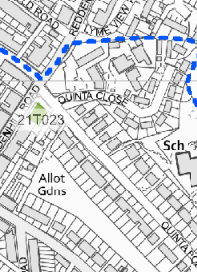 Suitable: How the principle of development is established Yes - Allocated site   Available: Any change in circumstances since principle established Building sold in 2020 P/2006/1374 | Demolition Of Residential Care Home And Erection Of 15 Self Contained Flats | ApprovedAchievableAchievable subject to availability.  Customer Reference no.Leave Blank for nowCurrent useA closed residential care homeSite descriptionThe site comprises a three storey mansard roof property that is situated on the junction of Quinta Road and Reddenhill Road. Total site area (ha) 0.08AVAILABILITY ASSESSMENT Reasonable prospect of delivery (timescale):Confirmation of availability needed from owners. AVAILABILITY ASSESSMENT Reasonable prospect of delivery (timescale):Confirmation of availability needed from owners. The next 5 years10A 6-10 year periodAn 11-15 year periodLater than 15 years